[Attach patient ID sticker here] 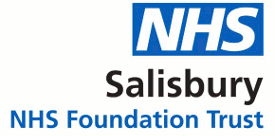 Pre-Attendance FormWhy have I been asked to complete this form?NHS hospital treatment is not free to all. All hospitals have a legal duty to establish if patients are entitled to free treatment. Please complete this form to help us with this duty. A parent/guardian should complete the form on behalf of a child. On completing the form, you must read and sign the declaration below.Please complete this form in BLOCK CAPITALSFamily name/surname:First name/given name: 			Date of birth: DECLARATION: TO BE COMPLETED BY ALLThis hospital may need to ask the Home Office to confirm your immigration status to help us decide if you are eligible for free NHS hospital treatment. In this case, your personal, non-clinical information will be sent to the Home Office. The information provided may be used and retained by the Home Office for its functions, which include enforcing immigration controls overseas, at the ports of entry and within the UK. The Home Office may also share this information with other law enforcement and authorised debt recovery agencies for purposes including national security, investigation and prosecution of crime, and collection of fines and civil penalties.If you are chargeable but fail to pay for NHS treatment for which you have been billed, it may result in a future immigration application to enter or remain in the UK being denied. Necessary (non-clinical) personal information may be passed via the Department of Health to the Home Office for this purpose.DECLARATION:I have read and understood the reasons I have been asked to complete this formI agree to be contacted by the trust to confirm any details I have providedI understand that the relevant official bodies may be contacted to verify any statement I    have madeThe information I have given on this form is correct to the best of my knowledgeI understand that if I knowingly give false information then action may be taken against me This may include referring the matter to the hospital’s local counter fraud specialist and recovering any monies due.Signed: 						Date: Print name: 						RelationshipOn behalf of: 						to patient:1. ALL: PERSONAL DETAILS – Please answer all questions that apply to youDo you usually live in the UK? YES		NO Nationality:Address in the UK: Passport number:Country of issue:Telephone number: Passport expiry date: Mobile number: Dual Nationality:Email: Date of entry into the UK:Will you return to live in your home country? YES: NO: If yes, when? Address OUTSIDE the UK: Name and address of Employer (UK or overseas):Country: Contact telephone:Employer telephone:Once this form has been completed it should be faxed to the Overseas Visitor Manager on: 01722 3259932. ALL: OFFICIAL DOCUMENTATIONPlease tell us which of the following documents you currently hold (check all that apply):Current United Kingdom passport Current European Union passportCurrent non-EU passport with valid entry visa 		Visa No.Student visa 							Visit visa 	Visa expiry date: Asylum Registration Card (ARC) 				ARC No.Other – please state: 						BRP No.3. ALL: YOUR STAY IN THE UK – You may be required to provide documentationPlease tell us about the purpose of your stay in the UK (check all that apply):Holiday/visit friends or family On business To live here permanentlyTo work To study To seek asylumOther – please state:How many months have you spent OUTSIDE the UK in the last 12 months?None 		Up to 3 months 	3-6 months 		Over 6 monthsPlease indicate the reason for any absence from the UK in the last 12 months (check all that apply)I live in another country A holiday/to visit friends To workI frequently commute (business/second home overseas) To studyOther – please state:4. ALL: GP DETAILS – If you are registered with a GP in the UKGP/surgery name: Address of GP surgery:GP telephone:NHS number:5HEALTH OR TRAVEL INSURANCE DETAILS – If the UK is not your pDo you have insurance? YES		 NO	 Name and address of insurance provider:Membership number:Insurance telephone:6. EUROPEAN HEALTH INSURANCE CARD (EHIC) DETAILS – If you live in another EEA Do you have a non-UK EHIC? YES	  	NO   If yes, please enter the data from your EHIC below:If you are visiting from another EEA country and do not hold a current EHIC, you may be billed for the cost of any treatment received outside the Accident and Emergency (A&E) dept. Charges will apply if you are admitted to a ward or need to return to the hospital as an outpatient.7. STUDENT DETAILS – If you have come to the UK to studyName of college/university: Telephone:Course dates From: D D M M Y Y To: D D M M Y Y    Number of hours/week:If you have completed this form in the A&E department, please give it to a receptionist or nurse before leaving.If you are admitted to any ward or referred for further treatment outside the A&E department, charges may apply. Please expect to be interviewed by a member of our Overseas Visitors Team.Once this form has been completed it should be faxed to the Overseas Visitor Manager on: 01722 325993